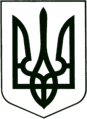 УКРАЇНА
        МОГИЛІВ-ПОДІЛЬСЬКА МІСЬКА РАДА
   ВІННИЦЬКОЇ ОБЛАСТІВИКОНАВЧИЙ КОМІТЕТ РІШЕННЯ №375        Від 14.11.2016р.                                                     м. Могилів – ПодільськийПро внесення змін до бюджету міста на 2016 рік	Керуючись ст. 28  Закону України „Про місцеве самоврядування в Україні”, ст.78 Бюджетного кодексу України, рішенням 4 сесії міської ради 7 скликання від 10.12.2015 року №47 «Про затвердження бюджету міста на 2016 рік»,-                                      виконком міської ради ВИРІШИВ:Внести зміни до кошторису управління житлово – комунального      господарства:              - по спеціальному фонду:       Зменшити КФК 150101 КЕКВ 3132 на суму 9200 грн.     - по загальному фонду:         Збільшити КФК 010116 КЕКВ 2111 на суму 49800 грн.                                                 КЕКВ 2120 на суму 10200 грн..2. Вести зміни до кошторису фінансового управління міської ради:        Збільшити КФК 010116 КЕКВ 2111 на суму 25000 грн.         Зменшити КФК 250102 КЕКВ 9000 на суму 533005 грн.3. Внести зміни до кошторису виконкому міської ради:     - по загальному фонду:       Збільшити КФК 010116 КЕКВ 2210 на суму 10000 грн.                                                 КЕКВ 2111 на суму 195300 грн.                                                 КЕКВ 2120 на суму 43000 грн.                            КФК 250404 КЕКВ 2240 на суму 7125 грн. 4. Внести зміни до кошторису апарату міської ради по КФК 010116:       Збільшити КЕКВ 2111 на суму 149000 грн.                           КЕКВ 2120 на суму 32780 грн.     - по спецфонду:           Збільшити КФК 010116 КЕКВ 3110 на суму 9200 грн..5. Внести зміни до кошторису управління з питань економіки, інвестицій та     євроінтеграції міської ради по КФК 010116:     Збільшити КЕКВ 2111 на суму 33400 грн.                        КЕКВ 2120 на суму 7400 грн..    6. Внести зміни до кошторису управління праці та соціального захисту населення     міської ради по КФК 010116:     Збільшити КЕКВ 2111 на суму 70000 грн.                       КЕКВ 2120 на суму 15000 грн..7. Внести зміни до кошторису Могилів-Подільського міського територіального     центру соціального обслуговування (надання соціальних послуг)     по КФК 091204:     Зменшити  КЕКВ 2120 на суму 115000 грн.                         КЕКВ 2210 на суму 320 грн.     Збільшити КЕКВ 2800 на суму 320 грн..8. Внести зміни до кошторису управління освіти міської ради:    Зменшити  КФК 130107 КЕКВ 2111 на суму 41712 грн.                                              КЕКВ 2120 на суму 20588 грн.    Збільшити КФК 070201 КЕКВ 2210 на суму 25000 грн.                                              КЕКВ 2240 на суму 8400 грн.                       КФК 130107 КЕКВ 2240 на суму 2400 грн.                         КФК 070805 КЕКВ 2210 на суму 23000 грн.                       КФК 070101 КЕКВ 2240 на суму 2500 грн.                       КФК 070401 КЕКВ 2273 на суму 1000 грн..9. Внести зміни до кошторису міського центру соціальних служб для сім’ї, дітей та     молоді по КФК 091101:    Перемістити бюджетні призначення       з КЕКВ 2210 на КЕКВ 2111 в сумі 12204,18грн.,       з КЕКВ 2240 на КЕКВ 2120 в сумі 4774,92 грн..10. Вести зміни до кошторису відділу культури і туризму міської ради:      Зменшити  КФК 110205 КЕКВ 2274 на суму 3000 грн.      Збільшити КФК 110502 КЕКВ 2210 на суму 3000 грн.. 11. Дане рішення підлягає затвердженню на черговій сесії міської ради.12. Контроль за виконанням даного рішення покласти на секретаря міської ради,       в.о. першого заступника міського голови Гоцуляка М.В..             Міський голова                                                                    П. Бровко                 